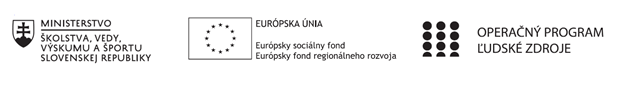 Správa o činnosti pedagogického klubu Príloha:Prezenčná listina zo stretnutia pedagogického klubuPREZENČNÁ LISTINAMiesto konania stretnutia: SZŠW, Vihorlatská 10, Bratislava,        Dátum konania stretnutia: 28.1.2021Trvanie stretnutia: od 15.00 hod do 18. 00 hod.     Zoznam účastníkov/členov pedagogického klubu:Meno prizvaných odborníkov/iných účastníkov, ktorí nie sú členmi pedagogického klubu  a podpis/y:Prioritná osVzdelávanieŠpecifický cieľ1.1.1 Zvýšiť inkluzívnosť a rovnaký prístup ku kvalitnému vzdelávaniu a zlepšiť výsledky a kompetencie detí a žiakovPrijímateľSúkromná základná škola waldorfskáNázov projektuKód projektu  ITMS2014+312011R551 Názov pedagogického klubu Klub učiteľov bádateľskej  matematiky v pohybe a ekonomickej matematikyDátum stretnutia  pedagogického klubu28.1.2021Miesto stretnutia  pedagogického klubuSZŠW, Vihorlatská 10, BratislavaMeno koordinátora pedagogického klubuMichal KlučkaOdkaz na webové sídlo zverejnenej správyhttp://waldorfskaskola.sk/tema/35/inkluzivna-skola-ako-uciaca-sa-organizaciaManažérske zhrnutie:krátka anotácia, kľúčové slová Matematika a rytmus. Workshop hier s rytmom na rozvoj kompetencií žiakov v oblasti matematickej gramotnosti – rozdelenie pre činnosti v jednotlivých triedach, metodický rad.Hlavné body, témy stretnutia, zhrnutie priebehu stretnutia: 1/ úvodné privítanie, 2/ návrh programu, zhrnutie cieľov3/ hlavná téma: Matematika a rytmus. Hry s rytmom na rozvoj kompetencií žiakov v oblasti matematickej gramotnosti.4/ diskusia5/ záverZhrnutie:Na tomto stretnutí sme pokračovali v našej myšlienke kooperatívneho vyučovania. Tentokrát sme diskutovali o možnostiach rozvíjania matematickej gramotnosti žiakov a možnosti zakomponovať hry s rytmom do kooperatívneho prístupu aj na prvom stupni. Výrazným pozitívnym momentom bolo opäť sa utvrdiť v tom, že kooperatívny prístup k vyučovaniu je nesmierne tvárny a bohatý na rôznorodosť možností, ako k žiakom pristupovať, čo cielene rozvíjať. V rámci dnešnej diskusie sme pozerali hlavne na rozvoj v oblasti kompetencií žiakov, rytmus opakovania sa čísla 4, pozerali sme na samostatnosť pri práci, ale aj spoluprácu v skupine, či prácu v jednotlivých skupinách navzájom, či hodnotenie sa navzájom.Najvýraznejšia a najkomplexnejšia nám pripadala aktivita s kartičkami. Žiaci sú pri tejto aktivite rozdelení do skupín so štyrmi členmi. Každý dostane jednu kartičku, na ktorú napíše úlohu/otázku a na druhú stranu správnu odpoveď (samostatná práca). Potom kartičky posunú v skupinke žiakovi po pravici, ktorý túto úlohu rieši a takto si kartičky posúvajú, až kým každý nevyrieši všetky úlohy v skupine. Následne si skontrolujú, či majú správne odpovede a ak nie, ten, kto úlohu vymýšľal, vysvetlí, ako sa mala riešiť. V aktivite sa pokračuje tak, že sa kartičky posúvajú do inej skupinky, kde je viacero možností, ako pracovať na úlohách. Všetci môžu pracovať na jednotlivých úlohách spolu, rozdeliť si ich a postupne podávať, alebo môžu pracovať všetci na úlohách individuálne a následne si skontrolovať, či majú odpovede správne. Ďalšou obmenou môže byť práca od skupiny ku skupine, kde jedna skupina zadáva úlohu a druhá skupina ju rieši, pričom zadávajúca skupina to sleduje, kontroluje, na konci určí, či je odpoveď správna, a ak nie, vysvetlia prečo, kde vznikla chyba. Táto obmena je ale vhodná pre vyššie ročníky, kde sú už požadavky na schopnosť vnímať, hodnotiť, sústrediť sa, náročnejšie. Záver aktivity môže byť v duchu reflexie, celkového hodnotenia skupín, či jednotlivcov.Ďalšou aktivitou bola práca v skupinách v spolupráci. Úlohou žiakov je tu vytvoriť číselné rady, ktoré majú v sebe rytmus, opakovanie. Následne si tieto číselné rady skupiny vymenia a pracujú na tom, aby zistili, aký rytmus v sebe majú zakódovaný. Táto aktivita je realizovateľné predovšetkým vo vyšších ročníkoch, kde je matematická gramotnosť už na vyššej úrovni. V nižších ročníkoch by mohla byť obmenou aktivita, pri ktorej dostanú od učiteľa žiaci papiere s číselnými radmi, v ktorých chýbajú niektoré čísla a ich úlohou je doplniť ich. Všetci v skupine vnímame, že nás kooperatívne vyučovanie nesmierne opojilo a snažíme sa mu venovať každé stretnutie, vďaka čomu sa nám otvárajú nové možnosti kreatívnej a obohacujúcej práce so žiakmi v triedach nie len pre nás, ale najmä pre samotných žiakov. Závery a odporúčania:Na stretnutí sme pokračovali v myšlienke kooperatívneho vyučovania, ktoré sme sa snažili v diskusii prepojiť s využitím rytmu v matematike tak, aby bol podporený rozvoj matematickej gramotnosti. Vypracoval (meno, priezvisko)Zuzana KundlákováDátum28.1.2021PodpisSchválil (meno, priezvisko)PaedDr. Slávka ŠebováDátum29.1.2021PodpisPrioritná os:VzdelávanieŠpecifický cieľ:1.1.1 Zvýšiť inkluzívnosť a rovnaký prístup ku kvalitnému vzdelávaniu a zlepšiť výsledky a kompetencie detí a žiakovPrijímateľ:Súkromná základná škola waldorfská, Bratislava, Vihorlatská 10, ďalej len SZŠWNázov projektu:Inkluzívna škola ako  učiaca sa organizáciaKód ITMS projektu:312011R551Názov pedagogického klubu:Klub učiteľov bádateľskej  matematiky v pohybe a ekonomickej matematikyč.Meno a priezviskoPodpisInštitúcia1Michal KlučkaSZŠW2.Peter PolákSZŠW3.Denisa MátrayováSZŠW4.Rastislav ČanikSZŠW5.Jana KarasováSZŠW6.Zuzana BrezovskáSZŠW7.Žaneta HanečákováSZŠW8.Alexandra ParšováSZŠW9.Tatiana MaťováSZŠW10.Zuzana KundlákováSZŠWč.Meno a priezviskoPodpisInštitúcia1.2.3.4.5.6.